Publicado en Rockville el 17/01/2024 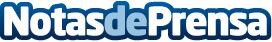 Theriva Biologics participará en la Conferencia Anual de Oncología de B. Riley SecuritiesLa empresa diversificada de fase clínica que desarrolla terapias diseñadas para tratar el cáncer y enfermedades relacionadas en áreas de gran carencia, ha anunciado que la dirección de la empresa participará en una charla en la Conferencia de Oncología de B. Riley SecuritiesDatos de contacto:Chris CalabreseLifeSci Advisors, LLC917-680-5608Nota de prensa publicada en: https://www.notasdeprensa.es/theriva-biologics-participara-en-la_2 Categorias: Internacional Medicina Industria Farmacéutica Finanzas Investigación Científica Biología http://www.notasdeprensa.es